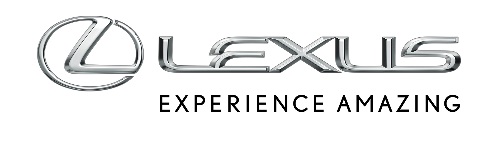 7 LISTOPADA 2019LEXUS LC 500 PODWÓJNIE ZWYCIĘSKI W SUPER GTKazuki Oshima i Kenta Yamashita startujący za kierownicą Lexusa LC 500 zostali mistrzami serii Autobacs Super GT w klasie GT500. Klasyfikację zespołową wygrali przedstawiciele Lexus Team KeePer TOM'S.Lexus LC500 w wyścigach japońskiej serii Autobacs Super GT to gwarancja sukcesu. Model ten był zdecydowanie najlepszym autem sezonu 2019. Pięć z sześciu zespołów korzystających z tego samochodu zakończyło rok w czołowej dziesiątce, z czego aż cztery uplasowały się w najlepszej piątce.W ostatniej rundzie na torze Twin Ring Motegi triumfowali Ryo Hirakawa i Nick Cassidy z Lexus Team KeePer TOM'S, którzy tym samym zapewnili swojej ekipie triumf w rywalizacji zespołowej. Tytuł wśród kierowców przypadł duetowi Oshima - Yamashita, który do mety ostatniego wyścigu sezonu dojechał na drugim miejscu. Załogi w Lexusach zajęły w sumie cztery pierwsze lokaty na torze w Motegi – trzecie miejsce dla pary Kazuki Nakajima/Yuhi Sekiguchi, a czwarte dla duetu Yuji Tachikawa/Hiroaki Ishiura.Sezon 2019 był ostatnim dla Lexusa LC 500 w Autobacs Super GT. Marka Lexus od 2006 roku zdobyła w sumie pięć mistrzostw w klasyfikacji kierowców i siedem w rywalizacji zespołowej.Klasyfikacja generalna kierowców w klasie GT500 w sezonie 20191. Kazuya Oshima / Kenta Yamashita    852. Ryo Hirakawa / Nick Cassidy    833. Tsugio Matsuda / Ronnie Quintarelli    52.54. Yuji Tachikawa / Hiroaki Ishiura    46.55. Heikki Kovalainen / Yuichi Nakayama    447. Kazuki Nakajima / Yuhi Sekiguchi    3811. Yuji Kunimoto / Sho Tsuboi    27.5Klasyfikacja generalna zespołów w klasie GT500 w sezonie 20191. LEXUS TEAM KeePer TOM'S    1072. LEXUS TEAM LEMANS WAKO'S    1063. NISMO    69.54. LEXUS TEAM ZENT CERUMO    65.55. LEXUS TEAM SARD    648. LEXUS TEAM au TOM'S    5311. LEXUS TEAM WedsSport BANDOH    46.5